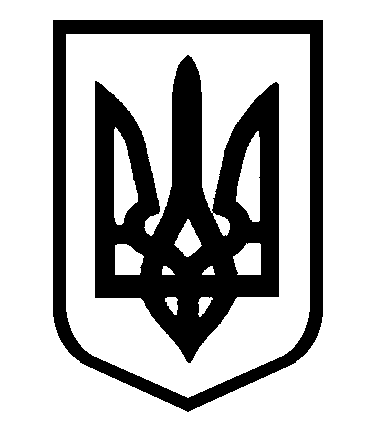 УКРАЇНАКОМУНАЛЬНИЙ ЗАКЛАД«БАРВІНОК» ЯСЛА-САДОК  ШИРЯЇВСЬКОЇ СЕЛИЩНОЇ РАДИОДЕСЬКОЇ ОБЛАСТІЄДРПОУ 39555978, 66814 Одеська обл., Ширяївський район, с. Мар’янівка, вул. Виноградна, 16, тел. (04858) 2-44-35 e-mail:  maryanivka_dnz@ukr.netНАКАЗ27.08.2021                                   с. Мар’янівка                                № 27 - агПро призначення відповідальногоза проведення роботи у сфері протидії домашньому насильству та булінгув КЗ «Барвінок» у 2021/2022 навчальному році	Відповідно до Законів України  «Про освіту», «Про дошкільну освіту», «Про запобігання та протидію домашньому насильству», «Про охорону дитинства» (зі змінами та доповненнями), Закону України від 18 грудня 2018 року No 2657-VIII «Про внесення змін до деяких законодавчих актів України щодо протидії булінгу» , наказу Міністерства освіти і науки України від 02.10.2018 № 1074 «Про затвердження методичних рекомендацій щодо виявлення, реагування на випадки домашнього насильства і взаємодії педагогічних працівників із іншими органами та службами», пункту 4 розділу V Порядку реагування на випадки булінгу (цькування), затвердженого наказом Міністерства освіти і науки України 28 грудня 2019 року №1646, з метою забезпечення комплексного інтегрованого підходу щодо подолання насильства, сприяння реалізації прав осіб, постраждалих від насильства, та ефективного реагування на факти насильства  НАКАЗУЮ:1. Призначити відповідальним за проведення роботи у сфері протидії домашньому насильству та булінгу вихователя КЗ «Барвінок» - Вільховецьку О.В.2. Відповідальному за проведення роботи у сфері протидії домашньому насильству та булінгу Вільховецькій О.В.:2.1. Розробити план заходів та забезпечити їх реалізацію у сфері запобігання та протидії насильству та булінгу до 01.09.2021 року.           3. Затвердити план заходів, спрямованих на запобігання та протидію домашньому насиллю та булінгу в КЗ «Барвінок» на 2021/2022 н.р.                            	    4. Контроль за виконанням цього наказу залишаю за собою.    Директор                                                                    Юлія ЩАВІНСЬКАЗ наказом ознайомлена:                                                 О.В.Вільховецька